San Ireneo de Lyon (Wikipedia)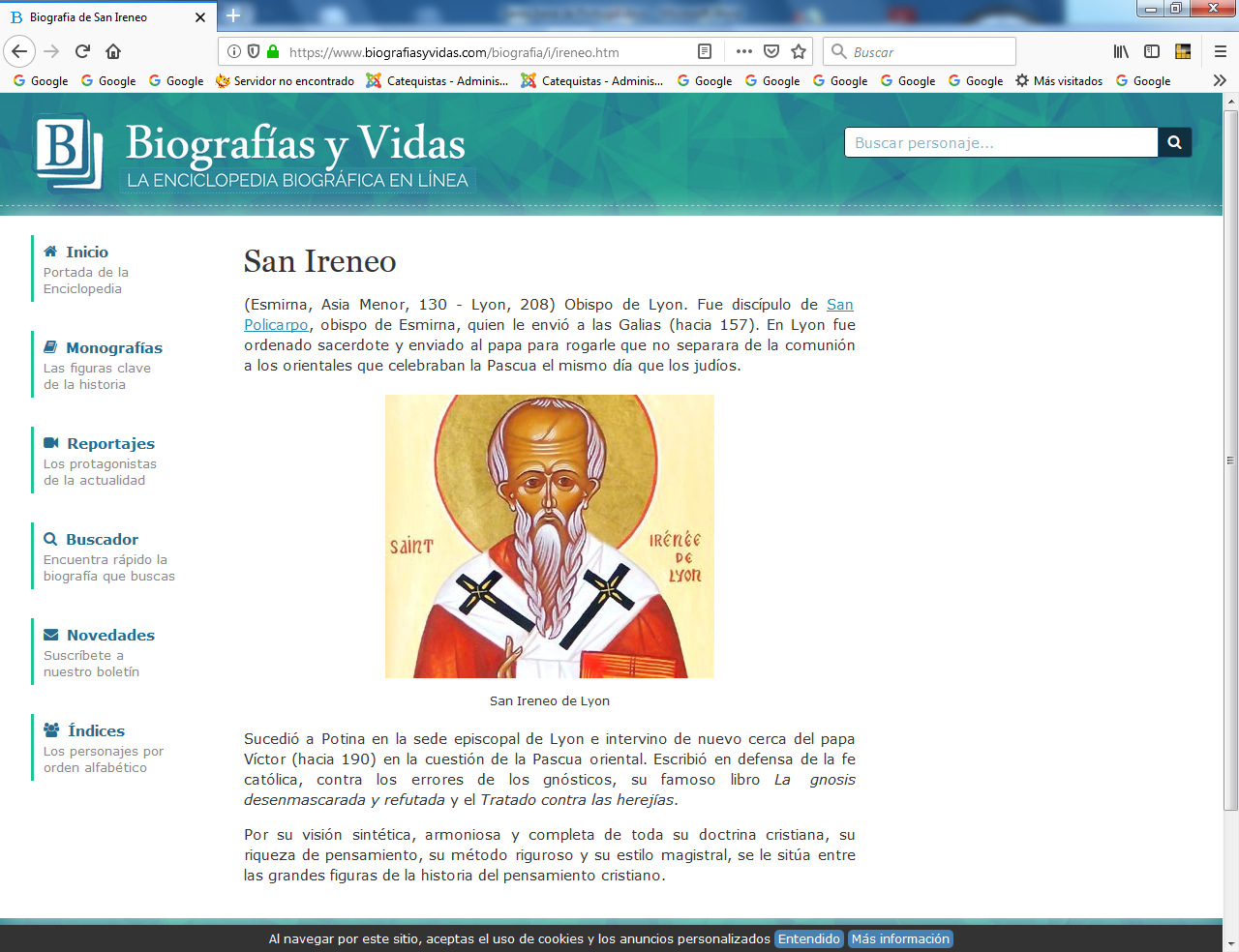     Ireneo de Lyon, conocido como San Ireneo (griego: Εἰρηναῖος) (n. Esmirna Asia Menor, c. 130 - m. Lyon, c. 202), fue obispo de la ciudad de Lyon desde 189. Considerado como el más importante adversario del gnosticismo del siglo II. Su obra principal es Contra las Herejías.   Nacido en Esmirna, Anatolia (actual Turquía), Ireneo fue uno de los discípulos —considerado el mejor de todos— del obispo de Esmirna, Policarpo, discípulo, a su vez, del Apóstol Juan. Policarpo lo envió a las Galias (157). En Lugdunum (actual Lyon), capital de la Galia Lugdunense, donde se registró una cruel persecución que causó numerosos mártires entre los cristianos, fue ordenado sacerdote y desde el año 177 ejerció allí como presbítero. Fue enviado al Obispo de Roma Eleuterio, para rogarle mediante «la más piadosa y ortodoxa de las cartas», en nombre de la unidad y de la paz de la Iglesia, para que tratase con suavidad a los hermanos montanistas de Frigia.    Explicó que al rechazar a los falsos profetas había que acoger el verdadero don de profecía. Pese a rechazar los «excesos carismáticos» y apocalípticos del montanismo, consideró que no se podía prohibir las manifestaciones del Espíritu Santo dentro de las iglesias romanas   Sucedió a Potino en la sede episcopal de Lyon desde el 189 e intervino ante el obispo romano Víctor (190), para que no separara de la comunión a los cristianos orientales que celebraban la Pascua el mismo día que los judíos. No se tiene certeza sobre la fecha de su muerte, pero se estima ocurrió entre el año 202 y el 207.    El nombre de San Ireneo está vinculado, sobre todo, a la polémica contra los gnósticos.    Escribió el tratado Contra las Herejías en cinco tomos (Ver: Ireneo de Lyon. Contra las herejías. Archivado desde el original el 16 de junio de 2006. «En latín: Adversus haereses, AH».), cuyo título completo es Desenmascarar y Refutar la falsamente llamada Ciencia (Gnosis en griego, idioma en el que fue escrito).    Explicó que no existe un Pléroma sobre el Dios Creador. La Regla de la Verdad, se resume en lo siguiente: hay un solo Dios Soberano universal que creó todas las cosas por medio de su Verbo, que ha organizado y hecho de la nada todas las cosas para que existan. El Dios del Antiguo Testamento es el mismo y único Dios del Nuevo Testamento, al contrario de lo que afirmó Marción.    Ireneo confrontó las concepciones según las cuales habría almas malas destinadas a condenarse o tres clases de humanos: materiales que no pueden salvarse, psíquicos que pueden salvarse y espirituales que salvan. Dios ha encerrado a todos en la incredulidad, para tener compasión de todos (Romanos 11:32).    Especialmente rechazó la versión gnóstica de Cristo, que lo hacía un hombre espiritual al que le fue administrado un cuerpo formado con substancia psíquica, pero dispuesto con un arte inefable para que pudiera ser visto, palpado y sufrir y del que se libró al morir, y que en cambio nunca tomó nada del hombre material, porque éste nada tiene que pueda salvarse. Mostró cómo, según los argumentos que ellos proponen, el Verbo no se habría hecho carne. El libro V expone su escatología milenarista, heredada de los apóstoles: el Anticristo, la Resurrección de los justos y el Milenio. Teología   En su obra Hitos de la Teología, Ireneo considera a la Escritura como la fuente primordial de la fe. Es preciso comparar los distintos pasajes para que iluminándose unos a otros, pueda entenderse su significado en el contexto (cf. AH II, 10,1; 27,1; III, 12,9).2​3​ Con humildad debemos aceptar que no conocemos todo y debemos acercarnos a la Palabra con espíritu humilde y dejarnos enseñar de ella.     Ireneo defiende el principio de la tradición. El libro segundo del AH desarrolla o funda el principio de la tradición, que ya inicia Hegesipo, y formula este principio contra el gnosticismo, que admite revelaciones privadas, propias de sus escuelas y también contra ellos exige la coherencia con las Escrituras, ya que los gnósticos pretendían eliminar determinados aspectos de ellas arguyendo una tradición secreta. Dice que la verdadera tradición hay que buscarla en la Iglesia fundada por los apóstoles, donde sus sucesores han enseñado la doctrina auténtica.    Ireneo está fuertemente convencido de que la doctrina de los Apóstoles sigue manteniéndose sin alteración. Esta tradición es la fuente y la norma de la fe (regula fidei o regula veritatis). Para Ireneo este canon de la verdad parece ser el credo bautismal, porque dice que lo recibimos en el bautismo. Sólo las iglesias fundadas por los apóstoles pueden servir de apoyo para la enseñanza auténtica de la fe y como testigos de la verdad, pues la sucesión ininterrumpida de los obispos en estas iglesias garantiza la verdad de su doctrina. A propósito de esto dice que sería largo recurrir a todas las iglesias, por ello reduce a la de Roma, gracias a lo cual tenemos toda la lista de obispos romanos (cf. AH III, 3,3). ​    Ireneo es ante todo un gran exegeta,4​ especialmente de San Pablo y de San Juan, de tal modo que cuando el explica a San Pablo o a San Juan es casi como si estos se explicasen a sí mismos. Ireneo es el representante de la escuela asiática (de Asia Menor). La teología de la carne no viene de San Juan.    La batalla en torno a los gnósticos se hace con San Pablo. El tema central de la teología ireniana gira en torno al Salus Hominis (antropología), es decir, la salvación del hombre. En la antropología confluyen todo lo demás, trinidad, eclesiología, escatología, etc. El punto de partida de su antropología lo constituyen los dos textos bíblicos del Génesis que hablan de la creación del hombre: el Génesis 1:1-26 y el Génesis 2:7.   Frente a los gnósticos que distinguían tres clases de hombre, el hombre material o hiliaco, el hombre psíquico o animal (porque su sustancia es la psijé o alma), y tercero el hombre espiritual o neumático (constituido de pneuma o espíritu). Hay un solo hombre, carnal, espiritual y animal. Repetidamente dice que el hombre es una mezcla de cuerpo, alma y espíritu, en esto usa una terminología paulina, Pablo en 1Tesalonicenses 5:23.    Los gnósticos daban a estos tres elementos la categoría de sustancia, y decían que los tres hombres eran de tres sustancias distintas, aunque teóricamente cada uno de estos tres podría vivir independientemente, o quizás unidos. El espíritu está revestido del hombre psíquico y este a su vez del hombre material. El ideal de ese espíritu es librarse de los otros dos, esto ocurrirá con la muerte. La sustancia espiritual es la sustancia de Dios, por ello el hombre es consustancial al Padre. La salvación para los hombres espirituales es debida a su propia sustancia, por ser de materia divina. La sustancia de los 7 cielos es el mundo del demiurgo, Dios inferior al Dios uno, tiene naturaleza psíquica, es el que crea al hombre material, pero el hombre espiritual es de sustancia divina.    San Ireneo dice que sólo hay un hombre, que asume las sustancias, así hay un tanto a favor de las cosas. El hombre es cuerpo, es carne, el alma es el principio de la vida racional y animal por el plasma (barro). El alma es principio racional, el principio que al barro comunica la vida sensitiva y racional. El espíritu es principio de vida espiritual del plasma. El hombre por el pecado pierde el espíritu. El hombre es una mezcla de cuerpo, alma y espíritu.    Son cualidades inherentes al cuerpo. Sarcología: el hombre es carne, así antropología es filosofía de la carne. Car Capax Salutis: carne capaz de salvación. Aquí es donde se juega la batalla, para los gnósticos la carne no es capaz de salvación, para San Ireneo sí. Salvación significa divinización de la carne, por eso el Hijo de dios se encarna para divinizar la carne. La carne, por ser materia, para los gnósticos, es corruptible, y acabará con la aniquilación. Por eso la carne de Dios no es real, sino aparente (docetismo), perdiéndose así los misterios de Jesucristo. La carne es esencial para San Ireneo, el hombre per se es carne, pero una carne destinada a la salvación.   En Génesis 2:7a. «Tomó Yahveh barro de la tierra», hallamos el origen del cuerpo, es barro de la tierra, ahora bien, ¿de qué tierra? De esta visible que tenemos ante nosotros, y el misterio de la curación del ciego de nacimiento lo pone esto de manifiesto. El hombre es un ser en construcción, idea de progreso, el hombre no acaba de ser hecho hasta que el hombre sea igual a la carne gloriosa de Cristo, entonces el hombre será perfectamente lo que Dios quiere, imagen y semejanza de Dios.    Por otro lado, subraya que ese barro tomado de la tierra, no fue plasmado por ángeles, sino por las manos de Dios, directamente, las manos de Dios son el Hijo y el Espíritu Santo. El Hijo es el que comunica al barro la imagen, y el Espíritu Santo es el que le comunica la semejanza divina. Cada una de las tres divinas personas en la creación, actúa a tenor de sus cualidades personales. El Padre crea la materia ex nihilo, el Hijo le da forma, y el Espíritu Santo lo llena de vida. Génesis 2:7b. Este aliento de vida se identifica con el alma, infundida en el plasma, y adopta la forma del plasma, a la manera como el contenido adopta la forma del contenedor, y se sujeta a la misma causalidad de las manos de Dios.    El hombre es un microcosmos, en el mismo ser del hombre hay como un resumen de toda la creación, del mundo material por ser material, y del racional por ser racional. San Ireneo dice que Dios hizo al hombre rey no solo de este mundo, sino también del de los ángeles. El hombre mismo es resumen de la creación. Según Génesis 1: 26 hay que distinguir imagen de semejanza. Imagen es similitud con la forma, figura, lineamentos, y se da entre naturalezas iguales, se da necesariamente entre dos naturalezas iguales, tenemos por tanto la misma naturaleza de Dios, posible por Cristo, que tiene naturaleza humana. Aquí se introduce la teología trinitaria    El Padre no tiene forma, no es posible conocer al Padre sin el Hijo, el cual si tiene forma. Así pues, el hombre, que es material, corporal, carnal, es imagen de Dios en su sentido horizontal, es decir imagen de Cristo Dios que ha de venir, se ha de encarnar, es el paradigma.    En Cristo cabe distinguir varios estadios. El paradigma de Adán es Cristo, que es anterior al primer Adán, puesto que el primer Adán es solo anterior en el tiempo, no en la mente de Dios. En Cristo cabe distinguir distintos estadios (cuando nació, como niño, etc.) ¿En cuál de estos estadios es el paradigma del que fue creado Adán?. En la resurrección, ese es el paradigma o modelo que Dios tuvo presente. Será imagen de Dios cuando su carne sea glorificada. El hombre pues está destinado por Dios a ser glorificado en su carne, mientras tanto estamos en período de construcción. Al ser una economía carnal, es precisa una historia, si hubiese sido una economía angelical no hubiese hecho falta.    La semejanza significa asimilación del hombre con Dios, que hay que distinguir otra semejanza, asimilación del hombre con Dios, es decir, el hombre se hace Dios, la semejanza consiste en que el hombre sea divinizado, deificado, el hombre está destinado a hacerse Dios. Esta semejanza es progresiva, ya el «kata» (partícula segunda) tiene de suyo un dinamismo. Indica un proceso que tiene que desarrollarse hasta la perfección de la carne de Cristo, pero nunca barrerá la distancia física, sino la distancia cualitativa.    Una cosa es la «ousía» (sustancia) o ser de Dios, y otra es la «ousía» humana, que es carnal, la distancia está entre el ser de Dios y el del hombre, nunca se borrará, la divinización del hombre se dará en el terreno de la cualidad, el terreno cualitativo, quiere decir esto que la sustancia divina tiene unas propiedades congénitas (poiotes), la sustancia divina de suyo es impasible, inmortal, incorruptible, y la sustancia humana de suyo es corruptible, mortal, y pasible. La divinización del hombre viene de que la sustancia humana se olvide de sus facultades y asuma las cualidades divinas. Cristo resucitado es el modelo que Dios tuvo delante al modelar a Adán. Por tanto Cristo es el objetivo al que ha de llegar la carne humana.   El hombre es un ser in fieri, en construcción, que se está haciendo, llegará a ser perfecto hombre solo después de la resurrección, cuando su carne halla adquirido la incorruptibilidad y la inmortalidad. Mientras tanto, está sometido al trabajo de las manos divinas, Dios ¿por qué no hizo al hombre perfecto desde un principio? Porque si bien según los gnósticos la explicación está en el demiurgo, Dios creador, imperfecto, para San Ireneo el hombre es incapaz de recibir la perfección de golpe por ser carnal, le hacía falta una historia. Dios es capaz de dar la perfección al hombre, pero el hombre es incapaz de recibir esta perfección. Toda la cuestión está en que Dios ha establecido una economía carnal, material. Por eso el Hijo de Dios se encarnó (por la economía carnal) y no se angelizó.    La tarea de asimilación del hombre a Dios va unida al alma, nosotros somos un cuerpo tomado de la tierra, y un alma, el alma es mediadora entre este cuerpo y el espíritu. Así como la perfección de la imagen está virtualmente vinculada al cuerpo, el alma toma la misma imagen del cuerpo, el cuerpo comunica al alma la imagen del cuerpo, y así Dios comunica al alma la imagen del alma, para que lo comunique al cuerpo, actúa así de intermediación. La semejanza pues iría especialmente vinculada al alma. Cristología de Ireneo de Lyon   La cristología de San Ireneo de Lyon está en íntima conexión con la antropología, Cristo, el verbo encarnado es el hombre ideal, es decir, el paradigma de Adán, el modelo del cual se hizo a Adán. Cristo estaba presente en la mente de Dios en el plasmado del hombre, «opera dei plasmatio hominis» («la obra de Dios es el plasmado del hombre»). Dios empieza a modelar al hombre según un boceto, el segundo Adán (Cristo) que es la obra perfecta y acabada. El primer Adán es anterior al segundo solamente en el tiempo.   Todas las teofanías del Antiguo Testamento desde Adán son manifestaciones del verbo. Hay que señalar la gran importancia de la encarnación, por tanto la realidad de la pasión, muerte y resurrección, contra los gnósticos (apariencia).     La recapitulación, término griego (anakefalaiosis), significa resumen, Cristo resume en su propia carne toda la historia de la salvación de la carne que se ha dado y de principio a fin, de modo pleno en la carne de Cristo glorificado. En Cristo se ha dado el resumen. Cristo recapitula a Adán, a toda la humanidad, recapitulando lo pasado y lo futuro, desde la creación hasta la glorificación.    Respecto al pecado original señalar que San Ireneo constituye un testimonio a favor de la doctrina del pecado original. Difunde esta tesis San Agustín por lo que fue acusado de maniqueo mal convertido, a lo que él rescata la referencia de San Ireneo. Según San Ireneo nuestros primeros padres, creados a imagen y semejanza de Dios perdieron la semejanza, pero conservaron la imagen, aunque ofuscada. Cristo hizo brillar la imagen y le devolvió la semejanza. Destacar la ubicación del paraíso en el 4º cielo (el de en medio). El hombre, hecho de barro de la tierra es elevado al paraíso pero después por el pecado es expulsado a la tierra de nuevo. Así, en el paraíso estuvo equidistante de la tierra y del cielo sumo, explicando así el reinado del hombre sobre la tierra. El paraíso no admite al pecador, por eso fueron expulsados.   Mariología de Ireneo de Lyon   En su mariología desarrolla mucho el paralelismo entre Eva y María de San Justino. Según Ireneo, María reparó la desobediencia de Eva, con lo que contrarió las corrientes gnósticas que sostenían que Jesús no era Dios y hombre. Ireneo aseveraba que Jesús debía tener la naturaleza humana para poder redimirla, pero al mismo tiempo la santidad de Dios para poder presentarse sin mancha.    Ireneo garantiza contra los gnósticos la realidad de la carne de Jesús, sin la cual es imposible la vida histórica de Cristo, y su muerte y resurrección reales:    «Yerran quienes afirman que él nada recibió de la Virgen... De otro modo habría sido inútil su descenso a María: ¿para qué descendía a ella, si nada había de tomar de ella?»San Ireneo de Lyon (AH III, 22,1-2). ​    Dice que el Hijo, al hacerse carne, al nacer «realmente» de María, es la prenda de que él es descendiente de Adán,5​ cuya simiente había de asumir para poder transformarla en lo que él es como Dios. Por eso su carne es la misma carne de María, hija de Adán (cf. AH III, 21,10, V, 1,2). ​ Por medio de ella Jesús se liga también a la generación de Abraham y de David, y solo por tal motivo el Hijo de María puede llegar a ser el cumplimiento de las promesas hechas a los Padres (cf. AH III, 16,2-3; D 35-36, 40, 59). ​ 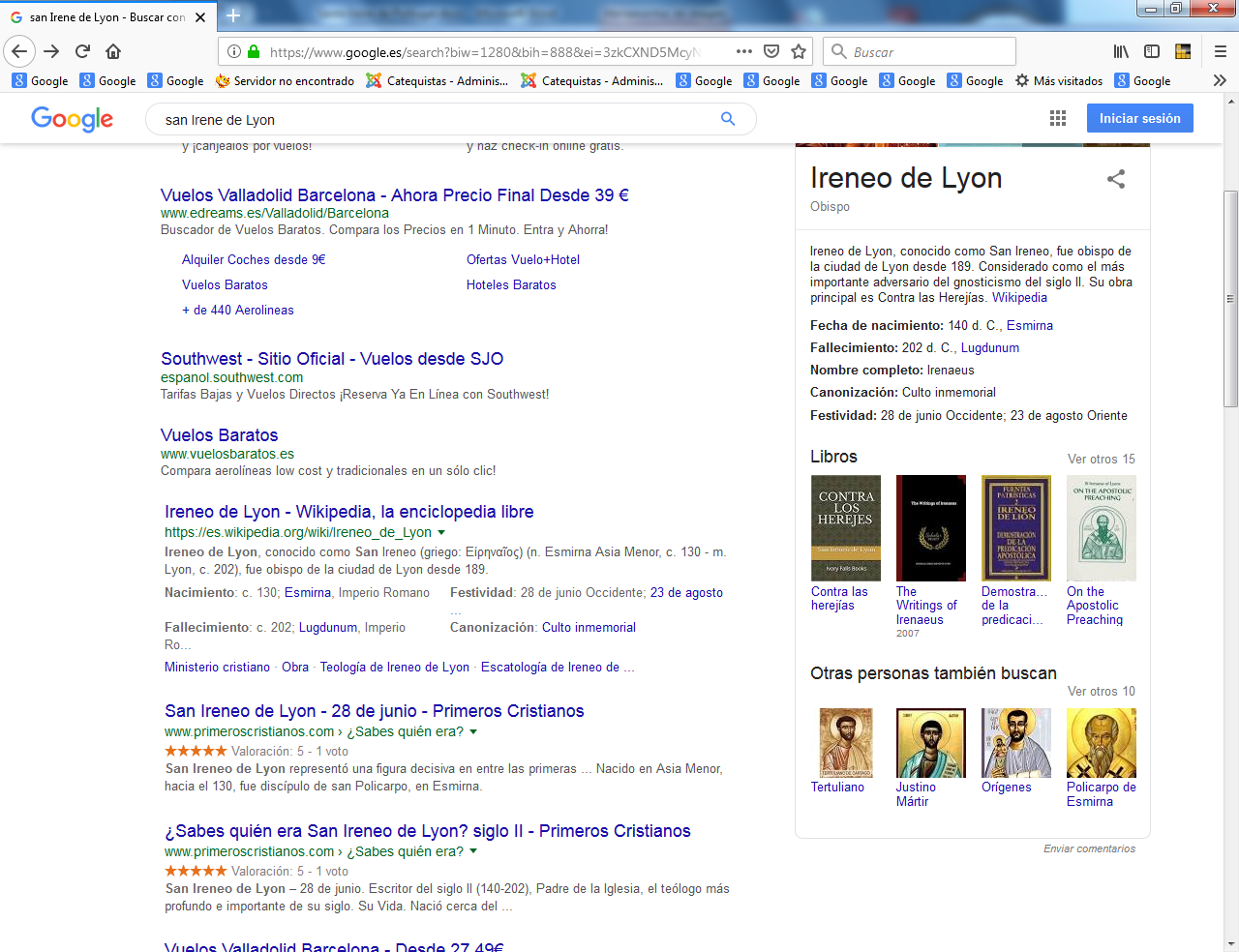 Obras de s. Ireneo   Ireneo escribió en griego muchas obras las cuales le han asegurado un lugar excepcional en la literatura cristiana, dado que en asuntos religiosos controversiales de importancia vital exhiben el testimonio de un contemporáneo de la era heroica de la Iglesia, de uno que había escuchado a San Policarpo, el discípulo de San Juan, y quien, de cierta manera, perteneció a la era apostólica. Ninguno de estos escritos nos ha llegado en el texto original, aunque muchos grandes fragmentos de ellos existen como citas en escritos posteriores (San Hipólito de Roma, Eusebio de Cesarea, etc.). Dos de estas obras, sin embargo, nos han llegado en su totalidad en una versión latina: Un tratado en cinco libros, comúnmente titulados Adversus haereses, y dedicados, de acuerdo a su verdadero título, a la "Detección y Derrocamiento del Conocimiento Falso". (subtítulo Refutación del Gnosticismo). De esta obra poseemos una traducción latina muy antigua, cuya fidelidad escrupulosa está más allá de toda duda. Es la obra principal de Ireneo y verdaderamente la de mayor importancia; contiene una exposición profunda no sólo del gnosticismo bajo sus diferentes formas, sino también de las principales herejías que habían surgido en las diversas comunidades cristianas Por eso constituye una fuente incalculable de información sobre la más antigua literatura eclesiástica desde sus inicios hasta el final del siglo II. Al refutar los sistemas heterodoxos, Ireneo a menudo les opone la verdadera doctrina de la Iglesia, y de esta manera provee de evidencia positiva y muy temprana de gran importancia. Baste mencionar los pasajes, tan frecuente y completamente comentados por los teólogos y escritores polémicos, respecto al origen del Evangelio de San Juan, la Sagrada Eucaristía y la supremacía de la Iglesia Romana.De una segunda obra, escrita después del “Adversus Haereses”, una antigua traducción literal en la lengua Armenia. Esta es la, “Prueba de la Predicación Apostólica.” Aquí el objetivo del autor no es confutar a los herejes, sino confirmar a los fieles exponiéndoles la doctrina cristiana y notablemente demostrando la verdad del Evangelio por medio de las profecías del Antiguo Testamento. Aunque fundamentalmente no contiene, como quien dice, nada que no haya sido expuesto en el “Adversus Haereses”, es un documento del más alto interés y un testimonio magnífico de la profunda y viva fe de Ireneo.    De sus otras obras sólo existen fragmentos dispersos; muchos, sin duda, se conocen sólo a través de las menciones hechas de ellos por escritores posteriores, ni siquiera nos han llegado los fragmentos de dichas obras. Estos: un tratado contra los griegos titulado “Sobre el Tema del Conocimiento" (mencionado por Eusebio); un escrito dirigido al sacerdote romano Florino "Sobre la Monarquía, o como Dios no es la Causa del Mal" (fragmento en Eusebio);una obra "Sobre el Ogdoad (el Octavo)", probablemente contra el Ogdoad de Valentino el Gnóstico, escrito para el mismo sacerdote Florino, quién se había pasado a la secta de los valentinianos (fragmento en Eusebio); un tratado sobre el cisma, dirigido a Blasto (mencionado por Eusebio); una carta al Papa Víctor contra el sacerdote romano Florino (fragmento conservado en siríaco); otra carta al mismo sobre la controversia pascual (extractos en Eusebio);otras cartas a varios corresponsales sobre el mismo tema (mencionado por Eusebio, un fragmento conservado en siríaco);un libro de varios discursos, probablemente una colección de homilías (mencionado por Eusebio); yotras obras menores para las cuales tenemos testimonios menos claros o ciertos. Así comienza el libro contra los Herejes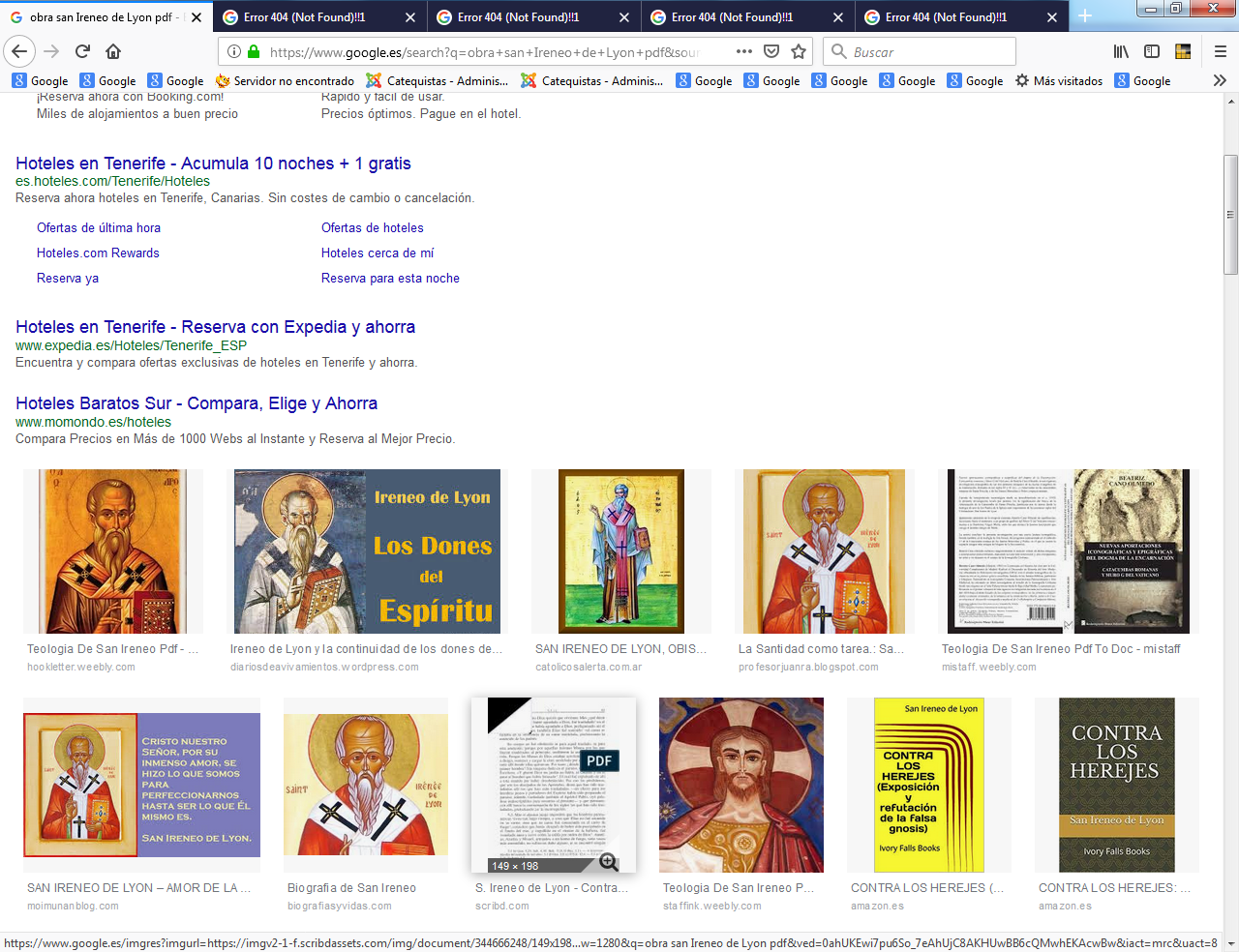 Prólogo    1. Algunos, rechazando la verdad, introducen falsos discursos y, como dice el Apóstol, "prestanmás atención a cuestiones acerca de genealogías sin fin, que a edificar la casa de Dios por la fe" (1 Tim 1,4). Por medio de semejanzas elaboradas de modo engañoso, trastornan las mentes de los menos educados y las esclavizan, falseando las palabras del Señor. Interpretan mal lo que ha sido bien dicho, y pervierten a muchos, atrayéndolos con el cebo de la gnosis.    Los separan de aquel que ha creado y ordenado el universo, [440] como si ellos pudiesen mostrar algo más alto y de mayor contenido que aquel que hizo el cielo, la tierra y todo cuanto contienen (Ex 20,11). Persuaden con su facilidad de palabra a los más simples para que se pongan a buscar; pero luego arrastran a la ruina, inculcando impías y blasfemas opiniones acerca del Demiurgo, a quienes son incapaces de discernir lo falso de lo verdadero.     2. No es fácil descubrir el error por sí mismo, pues no lo presentan desnudo, ya que entonces se comprendería, sino adornado con una máscara engañosa y persuasiva; a tal punto que, aun cuando sea ridículo decirlo, hacen parecer su discurso más verdadero que la verdad. De este modo con una apariencia externa engañan a los más rudos. Como decía acerca de ellos una persona más docta que nosotros, ellos mediante sus artes verbales hacen que una pieza de vidrio parezca idéntica a una preciosa esmeralda, hasta que se encuentra alguno que pueda probarlo y delatar que se trata de un artificio fabricado con fraude. Cuando se mezcla bronce con la plata, ¿quién entre la gente sencilla puede probar el engaño?  Ahora bien, temo que por nuestro descuido haya quienes como lobos con piel de oveja desvíen las ovejas (Mt 7,15), engañadas por la piel que ellos se han echado encima, y de los cuales el Señor dice que debemos cuidarnos (pues dicen palabras semejantes a las nuestras, pero con sentidos opuestos).    Por eso, después de haber leído los comentarios de los discípulos de Valentín (como ellos se llaman a sí mismos), de haberme encontrado con varios de ellos y ahondado en su doctrina, me pareció necesario, mi querido hermano, declararte los altísimos misterios "que no todos pueden captar" (Mt 19,11), porque no todos han vaciado su cerebro  a fin de que tú, conociéndolos, se los expongas a todos los que te rodean, y de este modo los prepares para que se cuiden de caer en el abismo de tal insensatez y de su blasfemia contra Dios.   En cuanto esté en nuestra capacidad, te expondremos de manera clara y sintética lo que andan enseñando los discípulos de Ptolomeo, que son como la flor de la escuela de Valentín; y, en cuanto lo permita nuestra pequeñez, ofreceremos a los demás los medios para refutarlos, haciéndoles ver que cuanto aquéllos andan diciendo no puede mantenerse en pie ni está de acuerdo con la verdad.  No estoy acostumbrado a escribir ni domino el arte de hablar; pero, impulsados por la caridad, exponemos a ti y a los tuyos las doctrinas que hasta ahora se mantenían ocultas y que por la gracia de Dios ahora salen a la luz del día: "Nada hay escondido que no se descubra, y nada oculto que no llegue  a saberse" (Mt 10,26).  Preludio 3.   Te suplico que no me pidas que te escriba con un arte que no he aprendido, porque vivo entre los Celtas y de ordinario tengo que expresarme en una lengua bárbara; ni tengo la facilidad de un escritor, pues no me he ejercitado; ni sé hablar con discursos elegantes o persuasivos; sino que te suplico recibas con amor lo que he escrito con amor, de manera sencilla, sin más adornos que la verdad  y la sinceridad. Tú desarrollarás por tu cuenta estos escritos, pues eres más capaz que yo de hacerlo.   Como quien dice, tú recibes de mí el impulso y la semilla, para que la hagas dar fruto abundante (44), extendiendo con tu espíritu lo que te expongo en breves palabras, y explicarás con fuerza a los que te rodean aquello que yo redacto para ti de manera tan débil. Por mi parte ahora respondo por escrito a tus deseos que desde hace tiempo has expresa do de conocer las doctrinas de aquéllos, no sólo aclarándotelas, sino también dándote los medios para que se pruebe su falsedad; así también tú, por tu parte, poniendo a la acción la gracia que el Señor te ha dado, ofrece este servicio a los demás, [445] para que las personas ya no se vean arrastradas por sus engaños. Doctrina básica de los gnósticos    El Pléroma. Los Eones en el interior del Pléroma     Dicen que en las alturas invisibles e inefables existe un Eón perfecto, preexistente, al que llaman Protoprincipio, Protopadre y Abismo (Bythos): él sería invisible, incomprensible, sempiterno e ingénito, y vivió en un profundo reposo y soledad por siglos infinitos. Con él estaba el Pensamiento (Ennoaia), a quien también llaman Gracia (Cháris) y Silencio (Sigè). Cierto día este Abismo decidió emitir el Abismo como Principio (Archè) de todas las cosas: entonces depositó este como Semen (Spérma) que había pensado emitir, en el vientre del Silencio, que era su compañera      Esta recibió el semen y quedando preñada engendró la Mente (Noûn), según la imagen y semejanza del que lo había emitido, y la única capaz de captar la grandeza del Padre. A la Mente también lo llaman el Unigénito   (Monogenê),  o bien el Padre o el Principio de todas las cosas. Junto con él fue emitida la Verdad (Alétheia). Esta es la original y primitiva Tétrada de Pitágoras, a la que también llaman la raíz de todas las cosas: está formada por Abismo, Silencio, Mente y Verdad.     El Unigénito, habiéndose dado cuenta de por qué motivo había sido emitido, a su vez emitió el Verbo (Lógos) mismo y la Vida (Zoé), Padre de todos los que vendrían después de él , principio y formación de todo el Pléroma (47). A su vez, el Logos y la Vida, a manera de unión matrimonial (sydzygía), emitieron el Hombre (Anthropos) y la Iglesia (Ekklesía). Esta es la Ogdóada (48) primigenia, raíz y sustrato de todas las cosas, que ellos designan con cuatro nombres: Abismo, Mente, Logos y Hombre. Cada uno de éstos está formado por un elemento masculino y otro femenino, de esta manera: en primer lugar el Protopadre se ha unido sexualmente con su Pensamiento (al que llaman Gracia y Silencio); el Unigénito (también nombrado Mente), se unió con la Verdad; [449] en seguida el Verbo con la Vida; y por último el Hombre con la Iglesia.   . Como todos estos Eones fueron emitidos para la gloria del Padre, queriendo por su cuenta glorificar al Padre, a su vez produjeron otras emisiones por vía matrimonial. El Verbo y la Vida, después de haber emitido el Hombre y la Iglesia, emitieron otros diez Eones, a los cuales han puesto estos nombres: Abismal (Bythios) y Confusión (Míxis), Agératos (49) y Unidad (Hénosis), Autoproducto (Autophyès) y Satisfacción (Hedoné), Inmóvil (Akínetos) y Mezcla (Synkrasis), Unigénito (Monogenès) y Felicidad (Makaría). Esto son, dicen, los diez Eones que el Verbo y la Vida emitieron.     A su vez el Hombre y la Iglesia emitieron doce Eones, a quienes nombran: Paráclito (Parákletos) y Fe (Pístis), Paterno (Patrikòs) y Esperanza (Elpís), Materno (Metrikòs) y Caridad (Agápe), Eterno (Aeínous) y Entendimiento (Synesis), Eclesiástico (Ekklesiastikòs) y Dicha (Makariotès), Deseado (Theletòs) y Sabiduría (Sophía).   Esta es su desvariada doctrina de los treinta Eones impronunciables e inconoscibles. Este Pléroma, según ellos invisible y espiritual, está dividido en los tres grupos de la Ogdóada, la Década y la Docena (50). Por eso dicen que el Salvador -al que se niegan a llamar Señor- durante treinta años nada hizo en público, a fin de revelar el misterio de los Eones. [   En cambio dicen que los treinta Eones quedan claramente declarados en la parábola de los obreros enviados a la viña: a unos se les envía en la hora  prima, a los segundos alrededor de la tercia y a los terceros a la sexta, otros a la nona, y a los últimos a la undécima.   Si se suman las diversas horas, producen el número treinta, pues uno más tres más seismás nueve más once suman treinta. Según ellos, estas horas representan a los Eones. Y estos son los grandes, admirables y recónditos misterios, frutos de sus maquinaciones, además de todos los otros pasajes de las Escrituras que ellos amoldan para que se acomoden a sus creaciones.   Cómo se desarrolló el Pléroma    El Protopadre y el Unigénito  . Dicen que solamente el Unigénito, o sea la Mente, conoce al Protopadre del que nació; en cambio para todos los demás Eones éste es invisible e incomprensible. Pues, según ellos, sólo la Mente se gozaba viendo al Padre y se deleitaba al contemplar su inmensa grandeza. Y trataba de hacer partícipes de la grandeza del Padre también a los otros Eones, [453] dándoles a saber cuán grande y excelso es, y cómo no tenía principio e incapaz de ser visto y comprendido. Mas el Silencio lo contuvo por mandato del Padre, pues quería inducir a todos el deseo de entender e investigar al Padre.   También los demás Eones secretamente ansiaban ver al que había emitido su esperma y escrutar al que había sido su raíz sin principio. La pasión de la Sabiduría    Emergió el último y más joven de los doce Eones, el Eón nacido de Hombre e Iglesia, es decir Sabiduría, y experimentó una pasión fuera del abrazo de su esposo Deseado. Esta pasión había surgido de la Mente y la Verdad, y contagió a este Eón, o sea la Sabiduría, que se alteró bajo pretexto de amor; pero en realidad fue de arrogancia, porque no tenía, como la Mente, comunicación con el Padre perfecto.   La pasión consistía en la búsqueda del Padre; pues, como dicen, quería comprender su grandeza; mas, como no era capaz porque emprendía una tarea imposible, se halló de pronto en una inmensa agonía por la grandeza del Abismo de lo ininvestigable del Padre, y por su amor hacia él; y como siempre se lanzaba más hacia adelante, al final habría quedado diluida en la dulzura del Padre y disuelta en la Substancia universal, si no le hubiera salido al paso la Potencia que consolida y conserva todas las cosas fuera de la inefable grandeza. [456] Llaman Límite (Hóros) a esta Potencia. Esta, pues, sostuvo y reafirmó a Sabiduría, la cual, apenas vuelta sobre sí misma, se convenció de que el Padre es incomprensible, depuso su primer Deseo (53) con la pasión que se había producido, nacida de la admiración llena de estupor.   Algunos de ellos narran en forma de mito esta pasión y retorno de la Sabiduría: por haber pretendido una cosa imposible e incomprensible, dio a luz una substancia tan amorfa como la puede producir una mujer. Al darse cuenta, primero se entristeció por haber dado a luz algo inacabado, y luego tuvo miedo de que aun eso se le muriese; entonces se llenó de angustia, buscando la causa de lo que había sucedido  y cómo podría ocultar lo que de ella había nacido. Después de hundirse en estos sufrimientos, ella experimentó un regreso y trató de volver al Padre; pero, después de animarse por breve tiempo, se desalentó y suplicó al Padre, y a su ruego se unieron los otros Eones, sobre todo la Mente.   Aquí es donde, según ellos, tuvo su primer inicio la substancia de la materia, nacida de la ignorancia, la tristeza, el temor y el estupor.   Entonces, además de estos Eones, el Padre por medio del Unigénito engendró según su imagen al antedicho Límite, sin unión sexual o matrimonial. Pues ellos algunas veces presentan al Padre con su esposa Silencio, y otras veces como varón y mujer. [460] A este Silencio también suelen llamarlo Cruz (Stauròs), Redentor (Lytrotès), Emancipador (Karpistès), Limitador (Horothétes) y Guía (Metagogéa).  Este Límite fue el que purificó y fortaleció a la Sabiduría y la restituyó a su matrimonio. Porque, cuando se separó de ella por el Deseo (Enthymésis) con la pasión que le sobrevino, él sin embargo quedó dentro del Pléroma. Pero el Deseo junto con su pasión fue crucificado por el Límite y echado [461] fuera del Pléroma (54). De ahí brotó una substancia espiritual, pues se trataba del ímpetu natural de 37 un Eón, sin forma ni figura porque no recibió ninguna; y por eso lo llaman su fruto débil y femenino. Cristo, el Espíritu Santo y el Salvador  Después que ella se separó del Pléroma de los Eones y su Madre fue reintegrada a su matrimonio, de nuevo el Unigénito emitió otra pareja, según la providencia del Padre: a Cristo (Christòs) y Espíritu Santo (Pneûma Hágion), a fin de que los Eones no volvieran a sufrir de modo semejante con la misma pasión: de esta manera éstos llevaron a los Eones a su perfección en el Pléroma.    Cristo les enseñó la naturaleza del matrimonio (pues eran lo bastante capaces para conocer y comprender al Ingénito)  y les declaró sobre el conocimiento del Padre, revelándoles que es incomprensible, inaferrable, y que nadie puede verlo ni oírlo sino sólo mediante el Unigénito. La causa de la duración eterna de los otros Eones es lo incomprensible del Padre; en cambio el motivo del engendramiento y formación del Unigénito es lo que en éste hay de comprensible, pues se trata del Hijo. Esto es lo que el Cristo llevó a cabo apenas fue emitido.    El Espíritu Santo, habiendo dignificado a los Eones, les enseñó a dar gracias y les concedió el verdadero reposo. Por eso, dicen, los Eones fueron creados con el mismo género y forma, y todos llegaron a ser Mentes, Verbos, Hombres y Cristos; y todos los elementos femeninos, de igual manera, llegaron a ser Verdades, Vidas, Espíritus e Iglesias. Y dicen que habiéndose consolidado así todas las cosas, y finalmente puestas en reposo, con gran gozo cantan himnos al Padre primordial, que comunicala grande alegría.   Y a causa de este don, con una sola voluntad y decisión, todo el Pléroma de los Eones, junto con el Cristo y el Espíritu, y estampando su sello junto con ellos el Padre de todos, cada uno de los Eones, poniendo cuanto tenía de más bello y floreciente, y tejiéndolo todo de manera armoniosa y uniéndolo cuidadosamente, emitieron un producto para honor y gloria del Abismo. Este es Jesús, el fruto consumado, la belleza más perfecta y el astro del Pléroma, al que también se le llama Salvador, Cristo y Verbo -en relación con el nombre del Padre- y el Todo (Pánta), porque fue hecho por todos. Y fueron emitidos junto con él los ángeles, del mismo origen que él, para que le sirvan de escoltas y para honrarlos a ellos.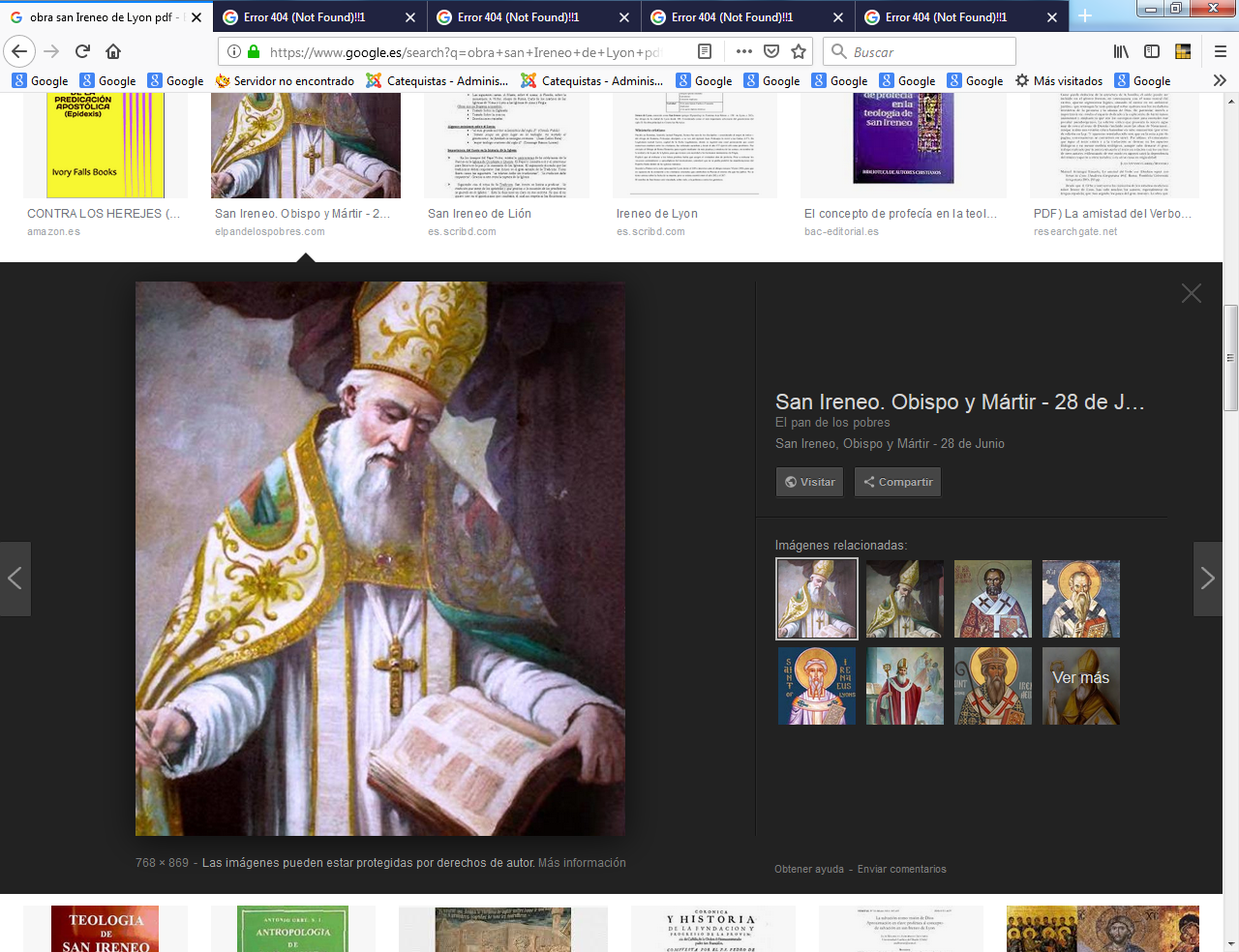 